Must be filled out by all applicants and submitted to Jeanie Carmen kyleaguenursing@yahoo.comwith a copy of their CV and a picture.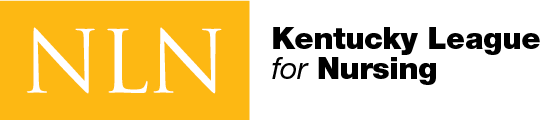 CONSENT TO SERVE 2021I, _________________________________, hereby consent to have my name placed on the 2021 Ballot of the Kentucky League for Nursing for the office of President Elect / (1) Director._________________________________	_____________Sign Name					Date SignedOFFICE: President-Elect /  Director      Biographical Data: Candidates for 2021 ElectionNAME: (INCLUDE CREDENTIALS)NAME: (INCLUDE CREDENTIALS)ADDRESS: (in addition to street, include city, state, and zip)ADDRESS: (in addition to street, include city, state, and zip)PHONE #: dAY  eVENING:  Email Address:  Email Address:  CURRENT POSITION:CURRENT POSITION:PROFESSIONAL MEMBERSHIPS: (INCLUDE POSITIONS HELD)PROFESSIONAL MEMBERSHIPS: (INCLUDE POSITIONS HELD)AWARDS, HONORS, PUBLICATIONS:AWARDS, HONORS, PUBLICATIONS:STATEMENT AS TO YOUR DESIRE TO SERVE:STATEMENT AS TO YOUR DESIRE TO SERVE: